                                                   График работы школьной библиотекиПонедельник-пятницаС 9.00 до 13.00Суббота, воскресенье-выходной.Санитарный день – 2-ая среда месяцаРеставрация книг – 4-ая пятница месяца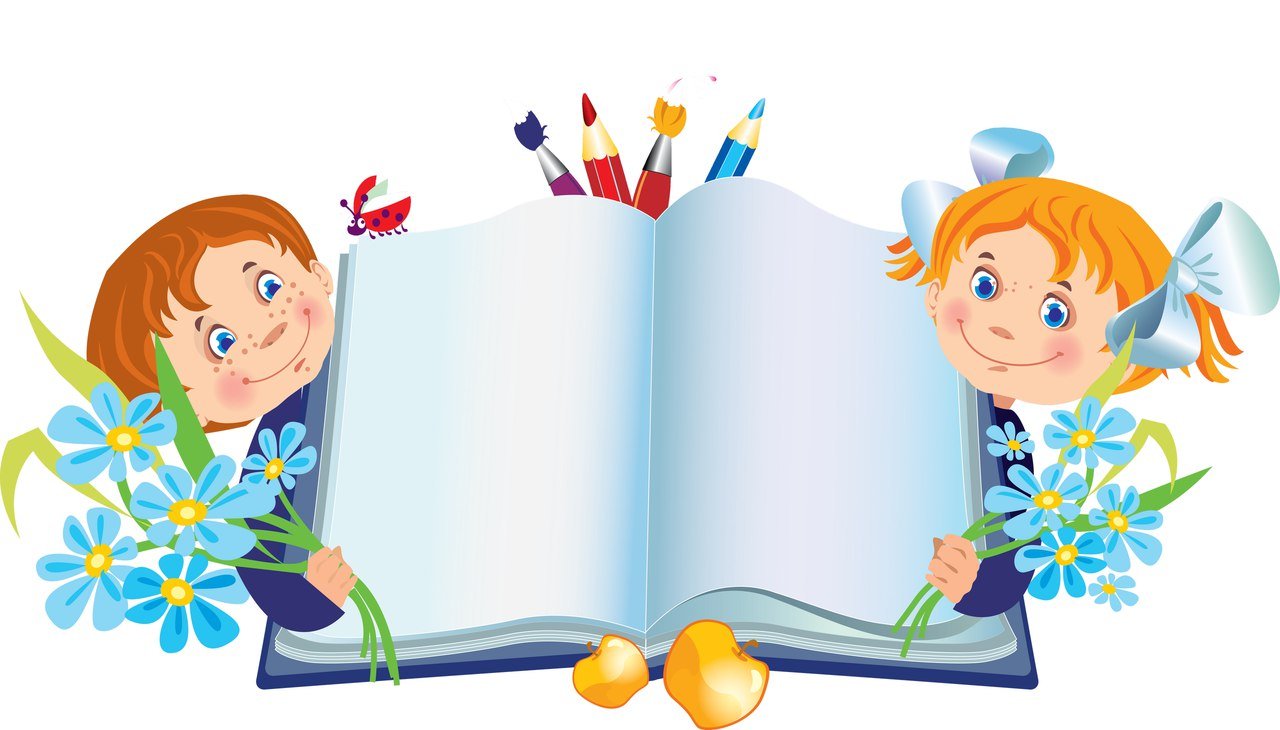 